Supplementary Information forAn integrative approach to discern the seed dispersal role of frugivorous guilds in a Mediterranean semiarid priority habitatAuthors: Acosta-Rojas, D.C.1, 2, Jiménez-Franco, M.V.3, Zapata, V.M.4, & De la Rúa, P.1, Martínez-López, V.1, 4†1 Department of Zoology and Physical Anthropology. Faculty of Veterinary. University of Murcia. Murcia, 30100 Spain; 2Senckenberg Biodiversity and Climate Research Centre (BiK-F). Frankfurt am Main, Germany; 3Department of Applied Biology, Faculty of Experimental Sciences, Miguel Hernández University, 03202 Elche, Spain; 4Department of Ecology and Hydrology. Faculty of Biology, University of Murcia. Murcia, 30100 Spain.Corresponding author email: vicente.martinez2@um.es Fig. S1 Estimated distribution map of 5220 Habitat* in Spain. (Source: Atlas de los Hábitat de España, 2005).Fig. S2 Interaction matrix of dispersed seeds of fleshy-fruited species featuring modules.Table S1. Density of fleshy-fruited shrub species (individuals/100m2) recorded in vegetation sampling of habitat 5220* of Sierra de la Fausilla (Murcia Region - Spain).Table S2. Plant species dispersed by mammals and birds in Sierra de la Fausilla (Murcia Region, Spain). Values are the amount of seeds of each plant species found in animal-dispersed samples (i.e. faeces of mammals and faeces and regurgitations of birds).Table S3. Permutational Multivariate Analysis of Variance PERMANOVA with Bonferroni correction, using Bray Curtis distances and 9999 permutation of plant communities dispersed by mamals, birds and censed in plots.Table S4. Species-specific level parameters of the network between fleshy-fruited plants and vertebrates (mammals and birds) in the coast of Cartagena (SE Spain). The highest values for each parameter are shown in bold.Fig. S1 Estimated distribution map of 5220 Habitat* in Spain. (Source: Atlas de los Hábitat de España, 2005).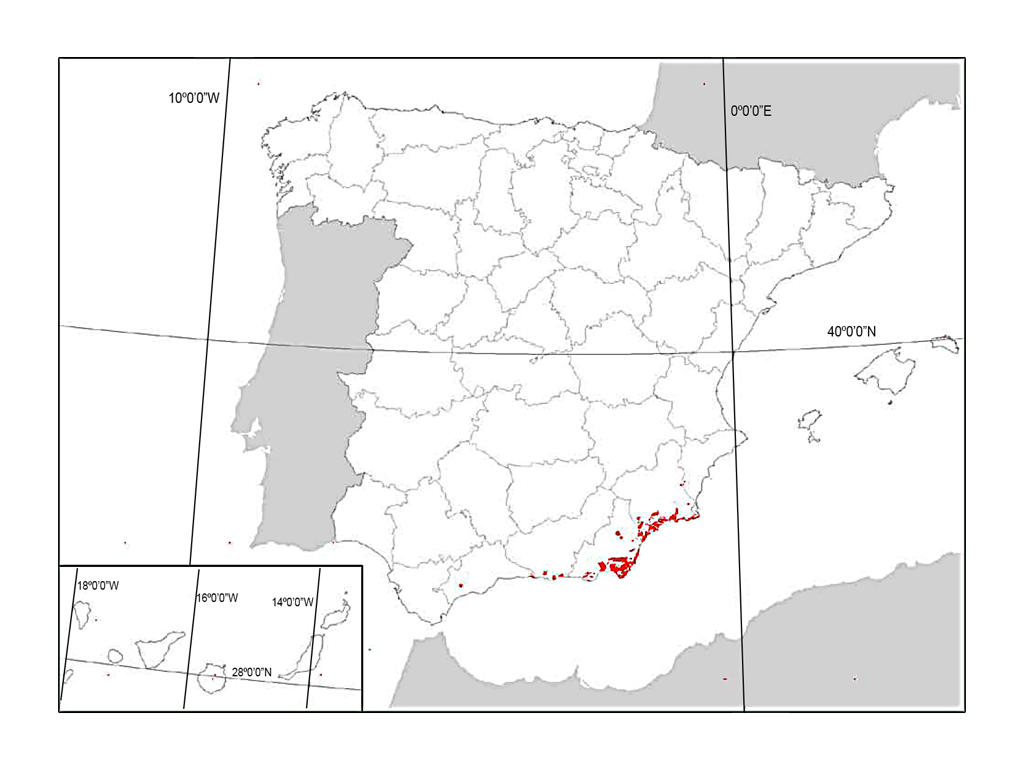 Fig. S2 Interaction matrix of dispersed seeds of fleshy-fruited species featuring modules (red boxes delineate five modules). Darker blue squares indicate more observed interactions.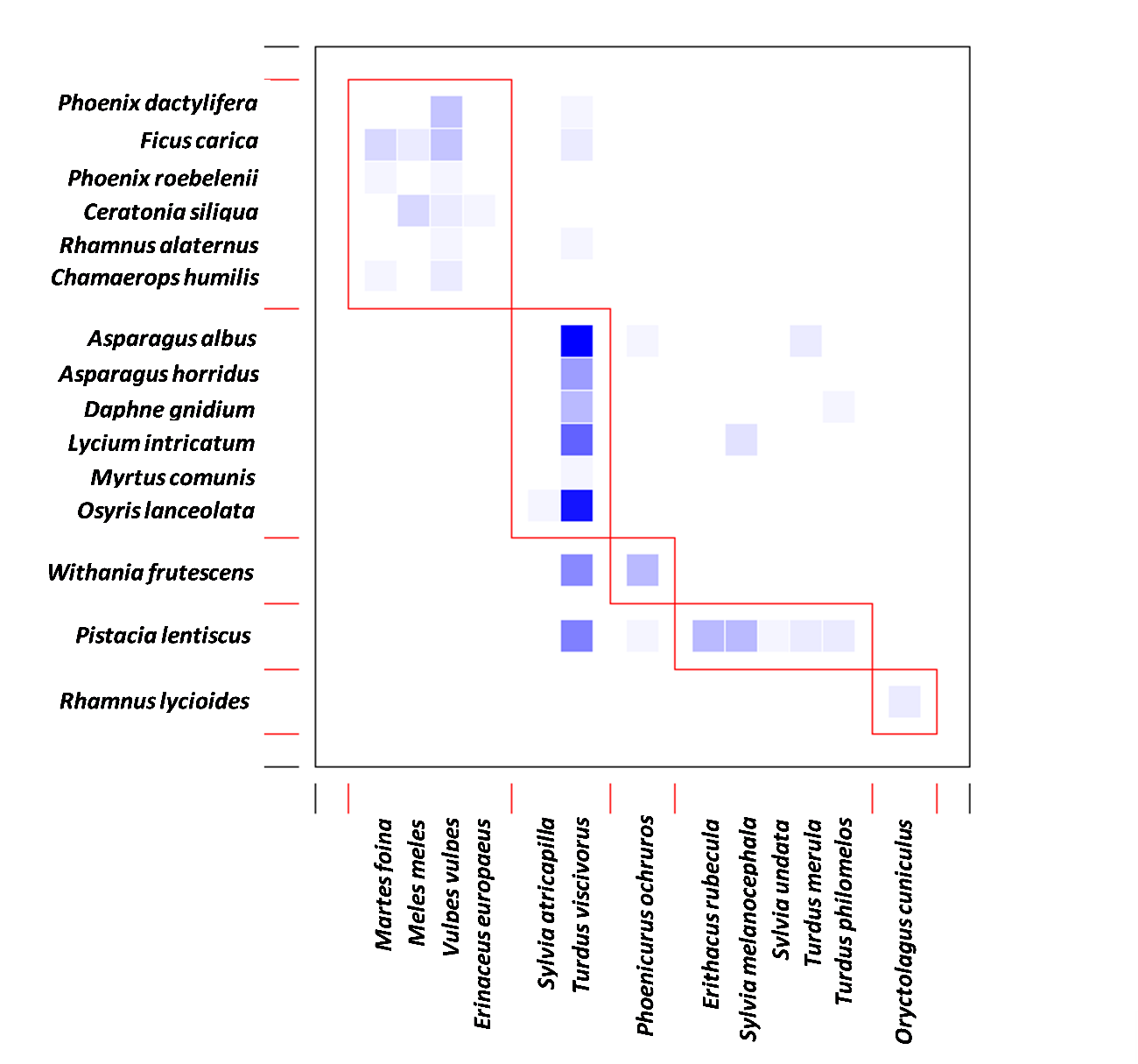 Table S1. Density of fleshy-fruited shrub species (individuals/100m2) recorded in vegetation sampling of habitat 5220* of Sierra de la Fausilla (Murcia Region - Spain).Table S3. Permutational Multivariate Analysis of Variance PERMANOVA with Bonferroni correction, using Bray Curtis distances and 9999 permutation of plant communities dispersed by mammals, birds and censed in plots.Table S4. Species-specific level parameters of the network between fleshy-fruited plants and vertebrates (mammals and birds) in the coast of Cartagena (SE Spain). The highest values for each parameter are shown in boldReferencesMinisterio de Agricultura y Pesca, Alimentación y Medio Ambiente (MAPAMA). (2005). Atlas de los Hábitat de España. Spain. http://www.mapama.gob.esTable S2. Plant species dispersed by mammals and birds in Sierra de la Fausilla (Murcia Region, Spain). Values are the amount of seeds of each plant species found in animal-dispersed samples (i.e. faeces of mammals and faeces and regurgitations of birds).Degree freedomSum of squares Average sum of squaresFR2p-valuep-value adjustedGeneral23.8221.9116.1790.208<0.001Residuals4714.5350.3090.792Total4918.3571---Pair comparisonPlants dispersed by mammals vs. Plants dispersed by birds5.3550.1960.0010.003Plants dispersed by mammals  vs.Plants of semiarid shrubs 10.1420.2290.0010.003Plants dispersed by birds vs.  Plants of semiarid shrubs3.3770.0820.0020.006PlantsDegreeSpecies strengthd’Phoenix dactylifera20.3420.455Ficus carica41.3510.458Phoenix roebelenii20.2220.420Ceratonia siliqua31.7780.711Rhamnus lycioides11.0001.000Rhamnus alaternus20.0640.056Chamaerops humilis20.2780.436Asparagus albus30.8410.194Asparagus horridus10.0880.100Daphne gnidium20.3950.105Lycium intricatum20.4420.158Myrtus comunis10.0090.000Osyris lanceolata21.2120.228Pistacia lentiscus74.0930.363Withania frutescens20.8840.308DispersersMartes foina31.1190.634Meles meles20.7140.671Vulpes vulpes63.2380.734Oryctolagus cuniculus11.0001.000Erinaceus europaeus10.1430.443Erithacus rubecula10.2120.481Phoenicurus ochruros30.4330.448Sylvia atricapilla10.0400.079Sylvia melanocephala20.3700.395Sylvia undata10.0300.000Turdus merula20.1300.159Turdus philomelos20.1860.238Turdus viscivorus117.3850.403